Supplementary MaterialIntegrative Multi-kinase Approach for the Identification of Potent Antiplasmodial HitsMarilia N. N. Lima1, Gustavo C. Cassiano2, Kaira C. P. Tomaz2, Arthur C. Silva1, Bruna K. P. Sousa1, Leticia T. Ferreira2, Tatyana A. Tavella2, Juliana Calit3, Daniel Y. Bargieri3, Bruno J. Neves4, Fabio T.M. Costa2, Carolina Horta Andrade1,2*1LabMol – Laboratory for Molecular Modeling and Drug Design, Faculty of Pharmacy, Federal University of Goiás, Goiânia, Brazil2Laboratory of Tropical Diseases – Prof. Dr. Luiz Jacintho da Silva, Department of Genetics, Evolution, Microbiology and Immunology, Institute of Biology, UNICAMP, Campinas, Brazil3Department of Parasitology, Institute of Biomedical Sciences, University of São Paulo, São Paulo, Brazil4Laboratory of Cheminformatics, University Center of Anápolis/UniEVANGELICA, Anápolis, Brazil* Correspondence: 
Carolina Horta Andrade
carolina@ufg.br Supplementary tablesTable S1. Selected inhibitors to generate the shape-based models*Selected template.Table S2. Summarized statistical characteristics of phenotypic ML models after Y-Randomization test. CCR: Correct Classification Rate; SE: Sensitivity; SP: Specificity; PPV: Positive Predictive Value; NPV: Negative Predictive Value; AD: Applicability DomainTable S3.  Docking coordinates and validation metrics of homology modeling obtained using MolProbity webserver.*For CDPK4 had used 4QOX crystal structureKinaseTemplate StructureTemplate ShapeCDPK1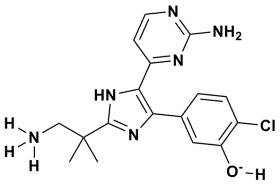 IC50 = 0.007 µM SID 307078537Template I*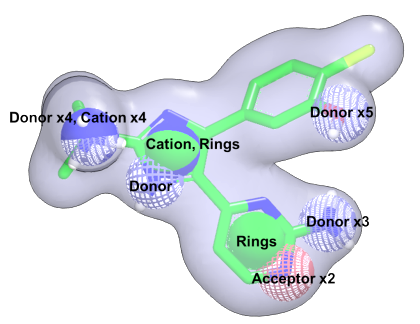 CDPK1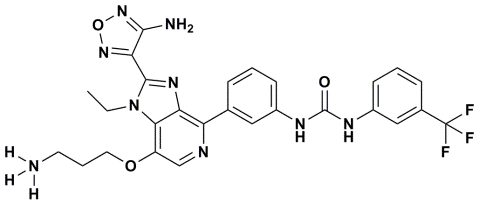 IC50 = 0.015 µMSID 307073749Template II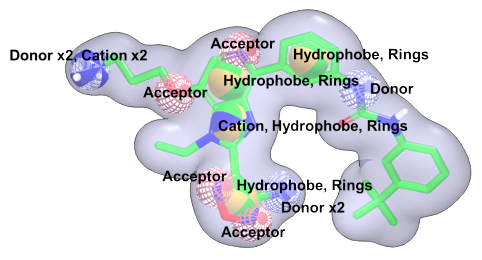 CDPK1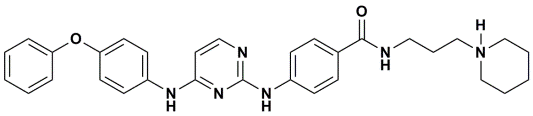 IC50 = 0.094 µMSID 307076176Template III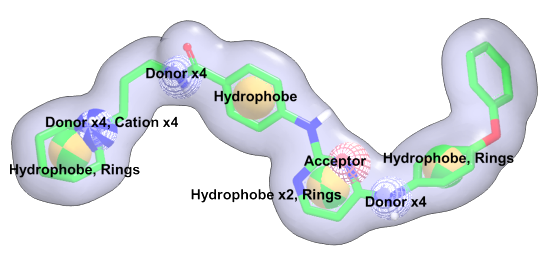 CDPK4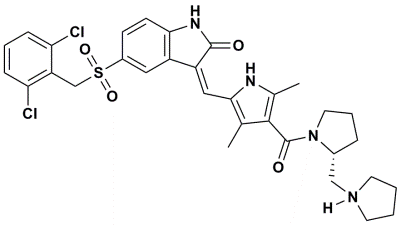 IC50 = 0.021µMSID   307068815 Template IV*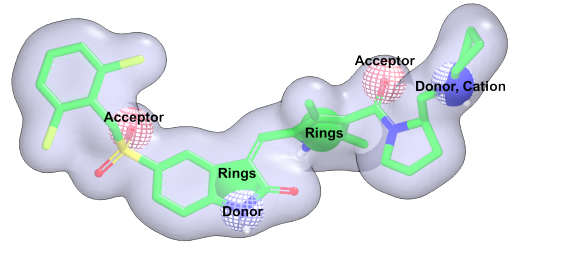 CDPK4IC50 = 0.021µMSID   307068815 Template V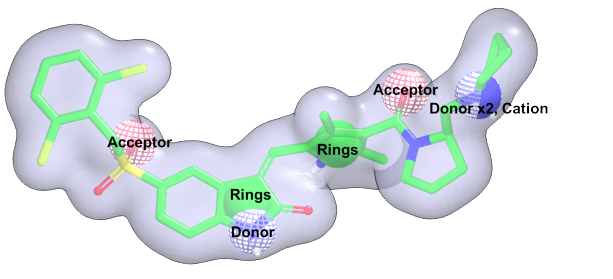 CDPK4IC50 = 0.021µMSID   307068815 Template VI 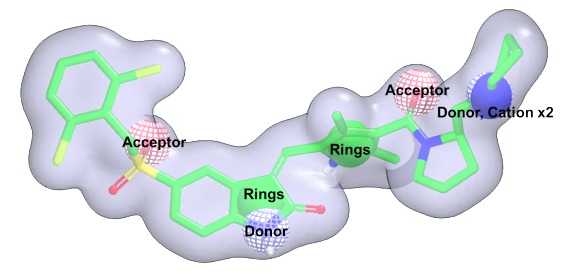 PK6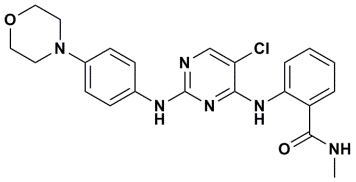 IC50 = 0.042µMSID 307071719Template VII*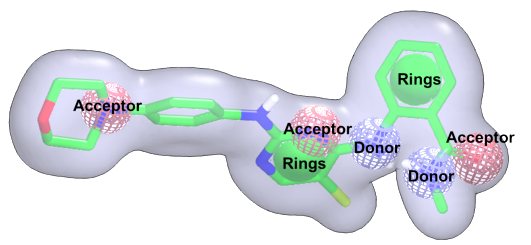 PK6IC50 = 0.042µMSID 307071719Template VIII 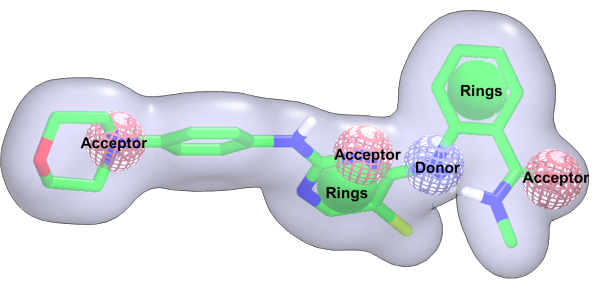 PK6IC50 = 0.042µMSID 307071719Template XI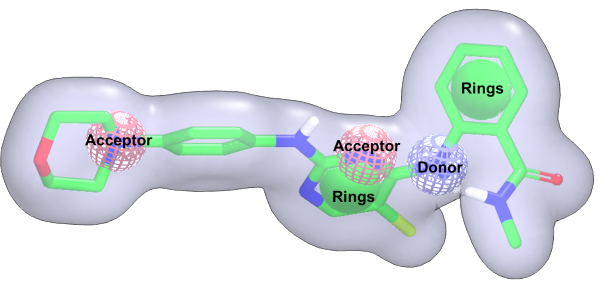 ModelCCRSESPPPVNPVCoverageP. falciparum 3D7 strainP. falciparum 3D7 strainP. falciparum 3D7 strainP. falciparum 3D7 strainP. falciparum 3D7 strainP. falciparum 3D7 strainP. falciparum 3D7 strainAvalon0.510.500.510.500.521MACCS0.490.500.480.490.491Morgan0.490.460.520.490.481FeatMorgan0.500.500.500.500.511AtomPair0.510.500.530.510.511P. falciparum W2 strainP. falciparum W2 strainP. falciparum W2 strainP. falciparum W2 strainP. falciparum W2 strainP. falciparum W2 strainP. falciparum W2 strainAvalon0.510.500.510.510.511MACCS0.490.510.470.490.491Morgan0.500.470.540.510.501FeatMorgan0.490.490.480.480.491AtomPair0.510.460.550.510.501KinaseTemplateDocking CoordinatesValidation Metrics -  MolProbityValidation Metrics -  MolProbityValidation Metrics -  MolProbityValidation Metrics -  MolProbityValidation Metrics -  MolProbityValidation Metrics -  MolProbityKinaseTemplateDocking CoordinatesClash ScorePoor rotamersFavored rotamersRamachandran outliersRamachandran favoredMolProbity ScoreCDPK13T3U19.24Å x 16.06Å x 63.58Å7.10.00%99.30%0.21%98.30%1.39CDPK4-31.10Å x -12.94Å x -0.14Å------PK63EZV0.70Å x 28.60Å x 9.53Å6.771.47%96.70%0.34%97.25%1.64